Week Three Menu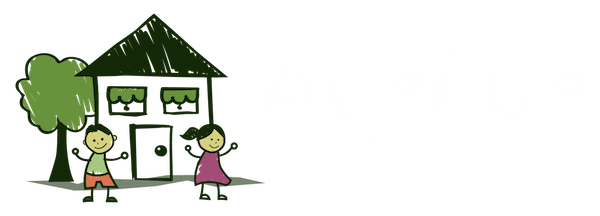 Week OneBreakfastAm SnackLunch Pudding High TeaMondayMalt Wheat’s or Hoops Fruit LoafVeggie pasta bolgBaked pears with cinnamonBagels with creamed cheese with veggie sticksTuesdayToast and Malt Wheat’s Breadsticks and bananasVeggie curry with riceApples and custardPizza WrapsWednesdayRice Snaps  or CornflakesCheese and crackersFish parsley with peas and mashFruit JellyCous Cous salad with cucumber, tomato and peppersThursdayToast and HoopsCheese Thins and grapesRice with veggie meatballs with a tomato sauceYoghurts with honeyVariety of sandwiches and vegetable sticksFridayMalt wheat’s and Rice SnapsRice Cakes and applesJacket potatoes with cheese and beansAngel DelightSoup and Bread 